Памятка работнику и работодателю о необходимости оформления трудовых отношений  и негативных последствий нелегального трудоустройства22 ноября 2023, 16:00Автор: Отдел прогнозирования и анализа доходов Управления финансов Администрации Кадуйского муниципального округа Вологодской области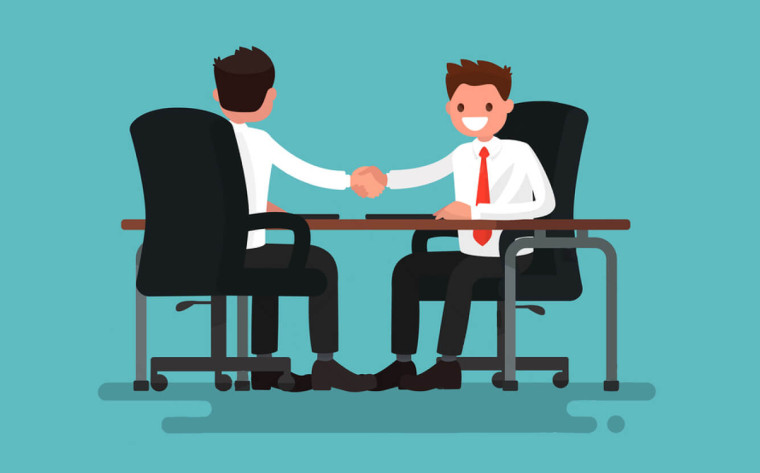 СОЦИАЛЬНЫЕ И ПРАВОВЫЕ ПОСЛЕДСТВИЯ НЕЛЕГАЛЬНЫХ ТРУДОВЫХ ОТНОШЕНИЙДля работодателя:Часть 3 ст. 5.27 КоАП:- фактическое допущение к работе лицом, не уполномоченным на это работодателем, в случае, если работодатель или его уполномоченный на это представитель отказывается признать отношения, возникшие между лицом, фактически допущенным к работе, и данным работодателем, трудовыми отношениями (не заключает с лицом, фактически допущенным к работе, трудовой договор), -влечет наложение административного штрафа:- на граждан в размере от трех тысяч до пяти тысяч рублей;- на должностных лиц - от десяти тысяч до двадцати тысяч рублей.Часть 4 ст. 5.27 КоАП:- уклонение от оформления или ненадлежащее оформление трудового договора либо заключение гражданско-правового договора, фактически регулирующего трудовые отношения между работником и работодателем,-влечет наложение административного штрафа:- на должностных лиц в размере от десяти тысяч до двадцати тысяч рублей;- на лиц, осуществляющих предпринимательскую деятельность без образования юридического лица, - от пяти тысяч до десяти тысяч рублей;- на юридических лиц - от пятидесяти тысяч до ста тысяч рублей.Часть 5 ст. 5.27 КоАП РФ:-  совершение административных правонарушений, предусмотренных частью 3 или 4 ст. 5.27 КоАП РФ, лицом, ранее подвергнутым административному наказанию за аналогичное административное правонарушение, -влечет наложение административного штрафа:- на граждан в размере пяти тысяч рублей;- на должностных лиц - дисквалификацию на срок от одного года до трех лет;- на лиц, осуществляющих предпринимательскую деятельность без образования юридического лица, - от тридцати тысяч до сорока тысяч рублей;- на юридических лиц - от ста тысяч до двухсот тысяч рублей.Для работника:Риски при неоформлении  трудовых отношений, выплаты «серой» заработной платы:- не получить заработную плату в случае любого конфликта с работодателем;- не получить отпускные, расчет при увольнении;- не получить в полном объеме оплату листка нетрудоспособности;- полностью лишиться социальных гарантий, связанных с сокращением, простоем, обучением, рождением ребенка, несчастным случаем на производстве или профессиональным заболеванием и другими жизненными ситуациями;- отсутствие возможности получения кредита в банке на жилье, обучение, лечение и т.д.;- осуществление не в полном объеме отчислений страховых взносов на обязательное пенсионное и медицинское страхование могут привести к проблемам формирования пенсий и пособий, необходимых в зрелом возрасте или при потере трудоспособности.НЕОБХОДИМО ОБРАЩАТЬ ВНИМАНИЕ НА СЛЕДУЮЩЕЕ ПРИ ОФОРМЛЕНИИ ТРУДОВЫХ ОТНОШЕНИЙ:НЕ ПРИСТУПАТЬ К РАБОТЕ БЕЗ ПОДПИСАННОГО ТРУДОВОГО ДОГОВОРАУБЕДИТЬСЯ В ОТРАЖЕНИИ РЕАЛЬНОЙ ЗАРАБОТНОЙ ПЛАТЫ В ТРУДОВОМ ДОГОВОРЕСЛЕДИТЬ ЗА УПЛАТОЙ РАБОТОДАТЕЛЕМ НАЛОГОВ И СТРАХОВЫХ ВЗНОСОВПлюсы официального трудоустройства:Для работника:+ Достойные условия труда (рабочее место оборудованное в соответствии с договором и требованиями безопасности труда).+ Получение официальной заработной платы, своевременно и в полном объеме.+ Осуществление обязательного социального страхования работников в порядке, установленном федеральными законами.+ Оплачиваемый листок нетрудоспособности.+ Государственное пенсионное обеспечение.+ Ежегодный оплачиваемый отпуск.+ Получение налоговых вычетов.+ Возможность взять кредит.+ Получение гарантированных государством выплат: при увольнении в связи с ликвидацией, сокращением численности или штата работников организации; направлении в командировку; временном переводе на другую работу, в том числе по состоянию здоровья, временном простое, прохождении медицинского осмотра и др.+ Получение пособия по беременности и родам.+ Получение пособия по уходу за ребенком до достижения им возраста 1,5 лет.Для работодателя:+ Право требовать от работника выполнения обязательств, определенных трудовым договором, соблюдения правил внутреннего трудового распорядка организации:+Возможность привлечения работников к дисциплинарной и материальной ответственности в соответствии с действующим законодательством.+Положительная деловая репутация и положительный имидж социально ответственного работодателя.+ Возможность участия в программах господдержки, в т.ч. грантов, компенсации банковской ставки рефинансирования.С целью снижения неформальной занятости населения и легализации  трудовых отношений организована работа телефона «горячей линии» по фактам приема на работу без оформления трудовых отношений и выплаты «серой» заработной платы:Телефон «горячей линии» Департамента труда и занятости населения Вологодской области: (8172) 23-00-67 (доб. 0664)Контактный телефон   Государственной инспекции труда в Вологодской области: (8172) 72-10-73Интернет-сервис Федеральной службы по труду и занятости -  онлайнинспекция.рф